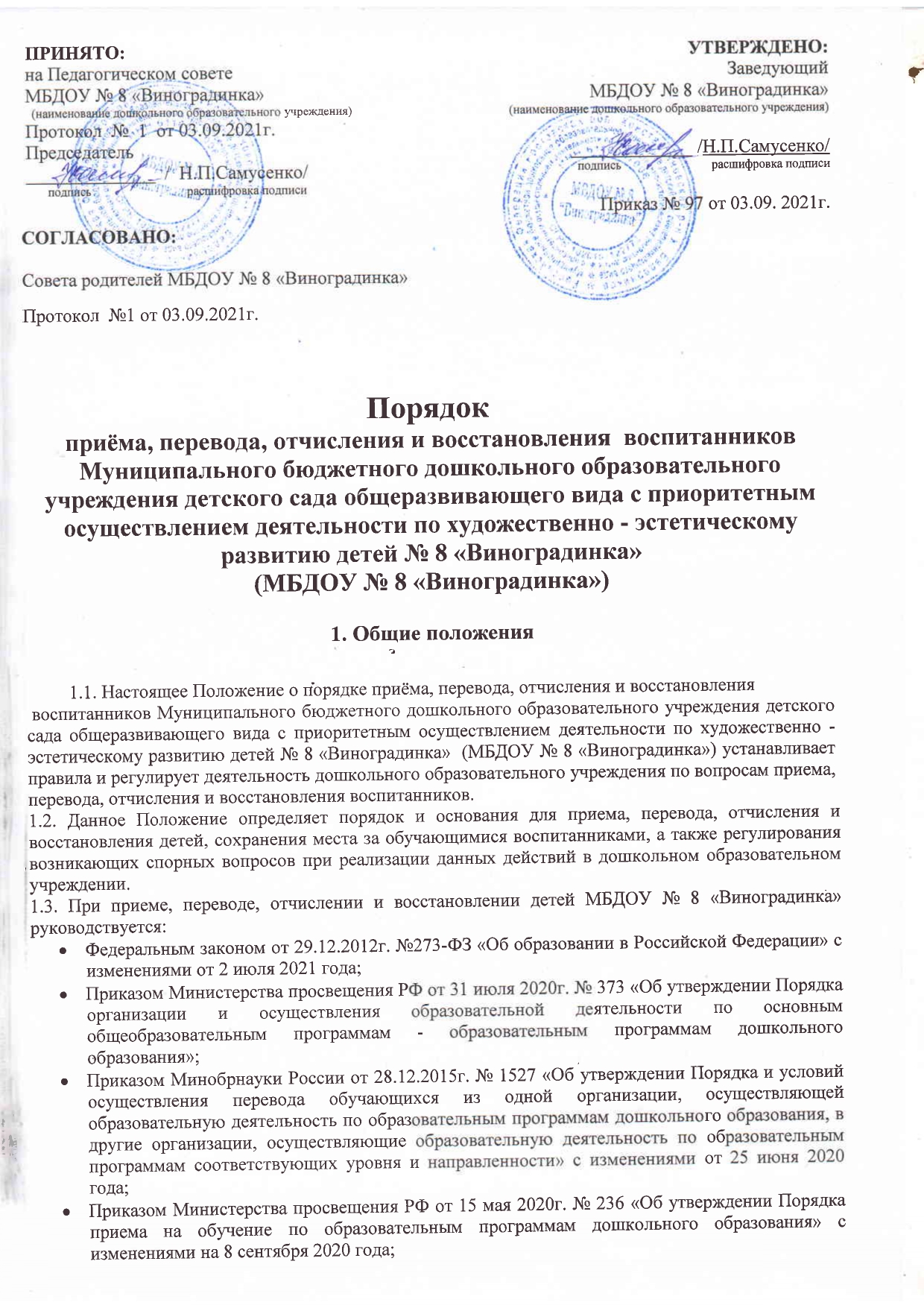 Приказом Министерства просвещения РФ от 4 октября 2021 № 686 «О внесении изменений в приказы Министерства просвещения Российской Федерации от 15 мая 2020 г, № 236 «Об утверждении Порядка приема на обучение по образовательным программам дошкольного образования и от 8 сентября 2020 г. № 471 «О внесении изменений в Порядок приема на обучение по образовательным программам дошкольного образования, утвержденный приказом Министерства просвещения Российской Федерации от 15 мая 2020 г. № 236»Федеральным законом № 115-ФЗ от 25 июля 2002г. «О правовом положении иностранных граждан в Российской Федерации» с изменениями от 2 июля  2021 года;Уставом МБДОУ № 8 «Виноградинка».1.4. Настоящее Положение определяет порядок действий администрации и родителей (законных представителей) воспитанников, регулирует деятельность МБДОУ № 8 «Виноградинка» по реализации права на получение общедоступного и бесплатного дошкольного образования, гарантированного гражданам Российской Федерации.2. Порядок приема воспитанников2.1. Прием детей в МБДОУ № 8 «Виноградинка» осуществляется в течение всего календарного года при наличии свободных мест.2.2. Право на прием в МБДОУ № 8 «Виноградинка» предоставляется гражданам, имеющим право на получение дошкольного образования и проживающим на территории, за которой закреплено дошкольное образовательное учреждение.2.3. МБДОУ № 8 «Виноградинка» размещает на информационном стенде образовательной организации и на официальном сайте образовательной организации распорядительный акт органа местного самоуправления (Администрации Константиновского района) о закреплении образовательных организаций за конкретными территориями муниципального района, издаваемый не позднее 1 апреля текущего года.2.4. Проживающие в одной семье и имеющие общее место жительства дети имеют право преимущественного приема в МБДОУ № 8  «Виноградинка», в которых обучаются их братья и (или) сестры.2.5. В приеме в МБДОУ № 8 «Виноградинка» может быть отказано только по причине отсутствия в нем свободных мест. В случае отсутствия мест в дошкольном образовательном учреждении родители (законные представители) ребенка для решения вопроса о его устройстве в другое дошкольное учреждение обращаются непосредственно в МУ «Отдел образования  Администрации Константиновского района», осуществляющего  управление в сфере образования на территории Константиновского района.2.6. Документы о приеме в МБДОУ №  8 «Виноградинка» подаются  на основании  полученного направления в рамках реализации муниципальной услуги, предоставляемой  органами местного самоуправления, по приему заявлений, постановке на учет и зачислению детей в образовательные организации, реализующие основную образовательную программу дошкольного образования.2.7. Направление и прием в МБДОУ № 8 «Виноградинка» осуществляются по личному заявлению родителя (законного представителя) ребенка (приложение №1).
2.8. Заявление родителей (законных представителей) для направления в  муниципальную образовательную организацию подается  согласно порядку, установленному муниципальным правовым актом Константиновского района, регулирующему данные правоотношения.2.9. Для  направления и приема в образовательную организацию родители (законные представители) ребенка предъявляют следующие документы:документ, удостоверяющий личность родителя (законного представителя) ребенка, либо документ, удостоверяющий личность иностранного гражданина или лица без гражданства в Российской Федерации в соответствии со статьей 10 Федерального закона от 25 июля 2002 г. N 115-ФЗ "О правовом положении иностранных граждан в Российской Федерации" с изменениями  от 2 июля 2021 г;документ, подтверждающий установление опеки (при необходимости); документ психолого-медико-педагогической комиссии (при необходимости);документ, подтверждающий потребность в обучении в группе оздоровительной направленности (при необходимости);при необходимости, родители (законные представители) ребенка предоставляют документ, подтверждающий наличие права на специальные меры поддержки (гарантии) отдельных категорий граждан и их семей; 2.10.  Для приема родители (законные представители) ребенка дополнительно предъявляют в МБДОУ № 8 «Виноградинка» свидетельство о рождении ребенка (для родителей (законных представителей) ребенка - граждан Российской Федерации), свидетельство о регистрации ребенка по месту жительства или по месту пребывания на закрепленной территории или документ, содержащий сведения о месте пребывания, месте фактического проживания ребенка, медицинское заключение. Копии предъявляемых при приеме документов хранятся в образовательной организации.2.11.Заведующий МБДОУ № 8 «Виноградинка» или уполномоченное им должностное лицо знакомит родителей (законных представителей) воспитанников с Уставом, лицензией на осуществление образовательной деятельности, с образовательными программами и другими документами, регламентирующими организацию и осуществление образовательной деятельности, права и обязанности детей и их родителей (законных представителей).2.12. Копии указанных документов, информация о сроках приема документов размещаются на информационном стенде в МБДОУ № 8 «Виноградинка» и на официальном сайте образовательной организации в информационно-телекоммуникационной сети "Интернет". 2.13. Факт ознакомления родителей (законных представителей) ребенка, в том числе через информационные системы общего пользования, с лицензией на осуществление образовательной деятельности, Уставом, фиксируется приложением к заявлению о приеме в  МБДОУ № 8 «Виноградинка» и заверяется личной подписью родителей (законных представителей) воспитанника.2.14. Подписью родителей (законных представителей) ребенка фиксируется также согласие на обработку их персональных данных и персональных данных ребенка в порядке, установленном законодательством Российской Федерации.2.15. Зачисление (прием) детей в МБДОУ № 8 «Виноградинка» осуществляется:заведующим на основании направления, выданного  МУ «Отдел образования Администрации Константиновского района» родителю (законному представителю);в соответствии с законодательством Российской Федерации;по личному заявлению родителя (законного представителя) ребенка о зачислении воспитанника при предъявлении оригинала документа, удостоверяющего личность родителя (законного представителя), либо оригинала документа, удостоверяющего личность иностранного гражданина и лица без гражданства в Российской Федерации в соответствии со статьей 10 Федерального закона № 115-ФЗ от 25 июля 2002г «О правовом положении иностранных граждан в Российской Федерации». МБДОУ № 8 «Виноградинка» может осуществлять прием указанного заявления в форме электронного документа с использованием информационно-телекоммуникационных сетей общего пользования. 2.16. Направление и прием в образовательную организацию осуществляются по личному заявлению родителя (законного представителя) ребенка.Заявление для направления в государственную или муниципальную образовательную организацию представляется в орган исполнительной власти субъекта Российской Федерации или орган местного самоуправления на бумажном носителе и (или) в электронной форме через единый портал государственных и муниципальных услуг (функций) и (или) региональные порталы государственных и муниципальных услуг (функций).Заявление о приеме представляется в образовательную организацию на бумажном носителе и (или) в электронной форме через единый портал государственных и муниципальных услуг (функций) и (или) региональные порталы государственных и муниципальных услуг (функций).       В заявлении для направления и (или) приема родителями (законными представителями) ребенка указываются следующие сведения:а) фамилия, имя, отчество (последнее - при наличии) ребенка;6) дата рождения ребенка;в) реквизиты свидетельства о рождении ребенка;г) адрес места жительства (места пребывания, места фактического проживания) ребенка;д) фамилия, имя, отчество (последнее - при наличии) родителей (законных представителей) ребенка;е) реквизиты документа, удостоверяющего личность родителя (законного представителя) ребенка;ж) реквизиты документа, подтверждающего установление опеки (при наличии);з) адрес электронной почты, номер телефона (при наличии) родителей (законных представителей) ребенка;и) о выборе языка образования, родного языка из числа языков народов Российской Федерации, в том числе русского языка как родного языка;к) о потребности в обучении ребенка по адаптированной образовательной программе дошкольного образования и (или) в создании специальных условий для организации обучения и воспитания ребенка-инвалида в соответствии с индивидуальной программой реабилитации инвалида (при наличии);л) о направленности дошкольной группы;м) о необходимом режиме пребывания ребенка;н) о желаемой дате приема на обучение.          В заявлении для направления родителями (законными представителями) ребенка дополнительно указываются сведения о государственных или муниципальных образовательных организациях, выбранных для приема, и о наличии права на специальные меры поддержки (гарантии) отдельных категорий граждан и их семей (при необходимости).         При наличии у ребенка братьев и (или) сестер, проживающих в одной с ним семье и имеющих общее с ним место жительства, обучающихся в государственной или муниципальной образовательной организации, выбранной родителем (законным представителем) для приема ребенка, его родители (законные представители) дополнительно в заявлении для направления указывают фамилию(-ии), имя (имена), отчество(-а) (последнее - при наличии) братьев и (или) сестер.          Для направления и/или приема в образовательную организацию родители (законные представители) ребенка предъявляют следующие документы:- документ, удостоверяющий личность родителя (законного представителя) ребенка, либо документ, удостоверяющий личность иностранного гражданина или лица без гражданства в Российской Федерации в соответствии со статьей 10 Федерального закона от 25 июля 2002 г. N 115-ФЗ "О правовом положении иностранных граждан в Российской Федерации" (Собрание законодательства Российской Федерации, 2002, N 30, ст. 3032); - документ, подтверждающий установление опеки (при необходимости);- документ психолого-медико-педагогической комиссии (при необходимости);- документ, подтверждающий потребность в обучении в группе оздоровительной направленности (при необходимости).         Родители (законные представители) ребенка, являющиеся иностранными гражданами или лицами без гражданства, дополнительно предъявляют документ, подтверждающий право заявителя на пребывание в Российской Федерации. Иностранные граждане и лица без гражданства все документы представляют на русском языке или вместе с заверенным переводом на русский язык.       Копии предъявляемых при приеме документов хранятся в образовательной организации.2.16. Дети с ограниченными возможностями здоровья принимаются в МБДОУ № 8 «Виноградинка» только с согласия (приложение№2) родителей (законных представителей) на обучение ребенка (детей) по адаптированной образовательной программе дошкольного образования или индивидуальному маршруту сопровождения ребенка, разработанному с учетом рекомендаций психолого-медико-педагогической комиссии.2.17. Заведующий или уполномоченное им должностное лицо, ответственное за прием документов, регистрирует заявление о приеме в МБДОУ № 8 «Виноградинка» и прилагаемые к нему документы, представленные родителями (законными представителями) ребенка в журнале регистрации заявлений (приложение№3).2.18. После регистрации заявления родителям (законным представителям) детей выдается расписка (приложение №4) в получении документов, содержащая информацию о регистрационном номере заявления о приеме ребенка в МБДОУ № 8 «Виноградинка», перечне представленных документов. Расписка заверяется подписью должностного лица, ответственного за прием документов, и печатью МБДОУ № 8 «Виноградинка».2.19. После оформления документов МБДОУ № 8 «Виноградинка» заключает договор об образовании по образовательным программам дошкольного образования (далее - Договор) с родителями (законными представителями) ребенка.2.20. Договор включает в себя основные характеристики образования, в том числе, вид, уровень и (или) направленность образовательной программы (часть образовательной программы определенных уровня, вида и (или) направленности), форма обучения, срок освоения образовательной программы (продолжительность обучения), взаимные права, обязанности и ответственность сторон, возникающие в процессе воспитания, обучения, развития, присмотра, ухода и оздоровления детей, длительность пребывания ребенка в МБДОУ № 8 «Виноградинка», а также расчет размера платы, взимаемой с родителей (законных представителей) за присмотр и уход за ребенком в детском саду. Один экземпляр договора выдается родителям (законным представителям ребенка).2.21. В течение трех рабочих дней после заключения договора заведующий МБДОУ № 8 «Виноградинка» издает распорядительный акт о зачислении ребенка в дошкольное образовательное учреждение (далее - распорядительный акт). Распорядительный акт в течение трех дней после издания размещается на информационном стенде и на официальном сайте детского сада в сети Интернет. Уполномоченное руководителем должностное лицо, вносит учетную запись о зачислении ребенка в книгу движения воспитанников.2.22. После издания распорядительного акта ребенок снимается с учета детей, нуждающихся в предоставлении места в дошкольной образовательной организации.2.23. На каждого ребенка, зачисленного в МБДОУ № 8 «Виноградинка», оформляется личное дело, в котором хранятся все сданные документы.2.24. Заведующий несет ответственность за прием детей в МБДОУ № 8 «Виноградинка», наполняемость групп, оформление личных дел воспитанников и оперативную передачу в МУ «Отдел образования Администрации Константиновского района» информации о наличии свободных мест в дошкольном образовательном учреждении.2.25. При наличии свободных мест (на период отпуска, длительной болезни ребенка) заведующий МБДОУ № 8 «Виноградинка» по согласованию с МУ «Отдел образования Администрации Константиновского района» может временно принимать детей на основании необходимых документов, предоставляемых родителями (законными представителями) воспитанников.2.26. По состоянию на 1 сентября каждого года заведующий издает приказ о формировании возрастных групп на новый учебный год, с которым знакомит родителей (законных представителей) детей, зачисленных в МБДОУ № 8 «Виноградинка».2.27.	Ежегодно по состоянию на 1 сентября заведующий подводит итоги за прошедший год и фиксирует их: сколько детей принято в МБДОУ № 8 «Виноградинка» в течение учебного года и сколько воспитанников выбыло (в образовательное учреждение и по другим причинам).3. Сохранение места за воспитанником3.1. Место за ребенком, посещающим МБДОУ № 8 «Виноградинка», сохраняется на время:болезни;пребывания в условиях карантина;прохождения санаторно-курортного лечения по письменному заявлению родителей;отпуска родителей (законных представителей) сроком не более 75 дней по письменному заявлению родителей;в иных случаях по письменному заявлению родителей (законных представителей) воспитанника.4. Порядок и основания для перевода воспитанникаРодители (законные представители) обучающегося вправе по собственной инициативе перевести обучающегося в государственную, муниципальную или частную образовательную организацию, осуществляющую образовательную деятельность по образовательным программам дошкольного образования.4.1. При переводе в государственную или муниципальную образовательную организацию, осуществляющую образовательную деятельность по образовательным программам дошкольного образования (далее - государственная или муниципальная образовательная организация), родители (законные представители):обращаются в орган исполнительной власти субъекта Российской Федерации или орган местного самоуправления для направления в государственную или муниципальную образовательную организацию в рамках государственной или муниципальной услуги в порядке, предусмотренном пунктами 8, 9 Порядка приема на обучение по образовательным программам дошкольного образования, утвержденного приказом Министерства просвещения Российской Федерации от 15 мая 2020 г. N 236 "Об утверждении Порядка приема на обучение по образовательным программам дошкольного образования"; после получения информации о предоставлении места в государственной или муниципальной образовательной организации обращаются в исходную организацию с заявлением об отчислении обучающегося в связи с переводом в принимающую организацию.4.2. При переводе в частную образовательную организацию, осуществляющую образовательную деятельность по образовательным программам дошкольного образования (далее - частная образовательная организация), родители (законные представители):осуществляют выбор частной образовательной организации;обращаются, в том числе с использованием информационно-телекоммуникационной сети "Интернет" (далее - сеть Интернет), в выбранную частную образовательную организацию с запросом о наличии свободных мест, соответствующих потребностям в языке образования, родном языке из числа языков народов Российской Федерации, в том числе русском языке как родном языке, в обучении ребенка по адаптированной образовательной программе дошкольного образования и (или) в создании специальных условий для организации обучения и воспитания ребенка-инвалида в соответствии с индивидуальной программой реабилитации инвалида (при необходимости), в направленности дошкольной группы и режиме пребывания ребенка, желаемой дате приема;после получения информации о наличии свободного места обращаются в исходную организацию с заявлением об отчислении обучающегося в связи с переводом в частную образовательную организацию.4.3. В заявлении родителей (законных представителей) обучающегося об отчислении в порядке перевода в принимающую организацию указываются:а) фамилия, имя, отчество (при наличии) обучающегося;б) дата рождения;в) направленность группы;г) наименование принимающей организации. В случае переезда в другую местность родителей (законных представителей) обучающегося указывается в том числе населенный пункт, муниципальное образование, субъект Российской Федерации, в который осуществляется переезд.4.4. На основании заявления родителей (законных представителей) обучающегося об отчислении в порядке перевода исходная организация в трехдневный срок издает распорядительный акт об отчислении обучающегося в порядке перевода с указанием принимающей организации.4.5. Исходная организация выдает родителям (законным представителям) личное дело обучающегося (далее - личное дело) с описью содержащихся в нем документов. Родитель (законный представитель) личной подписью подтверждает получение личного дела с описью содержащихся в нем документов.4.6. Требование предоставления других документов в качестве основания для зачисления обучающегося в принимающую организацию в связи с переводом из исходной организации не допускается.4.7. Личное дело представляется родителями (законными представителями) обучающегося в принимающую организацию вместе с заявлением о зачислении обучающегося в указанную организацию в порядке перевода из исходной организации и предъявлением оригинала документа, удостоверяющего личность родителя (законного представителя) обучающегося. При отсутствии в личном деле копий документов, необходимых для приема в соответствии с Порядком приема на обучение по образовательным программам дошкольного образования, утвержденным приказом Министерства просвещения Российской Федерации от 15 мая 2020 г. N 236 "Об утверждении Порядка приема на обучение по образовательным программам дошкольного образования" (зарегистрирован Министерством юстиции Российской Федерации 17 июня 2020 г., регистрационный N 58681), принимающая организация вправе запросить такие документы у родителя (законного представителя).4.8. Факт ознакомления родителей (законных представителей) с уставом принимающей организации, лицензией на осуществление образовательной деятельности, учебно-программной документацией и другими документами, регламентирующими организацию и осуществление образовательной деятельности, фиксируется в заявлении о зачислении обучающегося в указанную организацию в порядке перевода и заверяется личной подписью родителей (законных представителей) несовершеннолетнего обучающегося.4.9. При приеме в порядке перевода на обучение по образовательным программам дошкольного образования выбор языка образования, родного языка из числа языков народов Российской Федерации, в том числе русского языка как родного языка, осуществляется по заявлениям родителей (законных представителей) несовершеннолетних обучающихся.4.10. После приема заявления и личного дела принимающая организация заключает договор об образовании по образовательным программам дошкольного образования (далее - договор) с родителями (законными представителями) обучающегося и в течение трех рабочих дней после заключения договора издает распорядительный акт о зачислении обучающегося в порядке перевода.4.11. Принимающая организация при зачислении обучающегося, отчисленного из исходной организации, в течение двух рабочих дней с даты издания распорядительного акта о зачислении обучающегося в порядке перевода письменно уведомляет исходную организацию о номере и дате распорядительного акта о зачислении обучающегося в принимающую организацию.5. Порядок отчисления воспитанников5.1. Основанием для отчисления воспитанника является распорядительный акт (приказ) заведующего МБДОУ № 8 «Виноградинка», осуществляющего образовательную деятельность, об отчислении. Права и обязанности участников воспитательно-образовательных отношений, предусмотренные законодательством Российской Федерации об образовании и локальными нормативными актами дошкольного образовательного учреждения, прекращаются с даты отчисления воспитанника.5.2. Отчисление воспитанника из МБДОУ № 8 «Виноградинка» может производиться в следующих случаях:по инициативе родителей (законных представителей), в том числе в случае перевода воспитанника для продолжения освоения программы в другую организацию, осуществляющую образовательную деятельность;в связи с получением образования (завершением обучения) в соответствии с годовым календарным учебным графиком дошкольного образовательного учреждения;по обстоятельствам, не зависящим от воли родителей (законных представителей) воспитанника и МБДОУ № 8 «Виноградинка», в том числе в случаях ликвидации организации, осуществляющей образовательную деятельность, аннулирования лицензии на осуществление образовательной деятельности;по медицинским показаниям.6. Порядок восстановления воспитанников6.1. Воспитанник, отчисленный из МБДОУ № 8 «Виноградинка» по инициативе родителей (законных представителей) до завершения освоения образовательной программы, имеет право на восстановление, по заявлению родителей (законных представителей) при наличии в дошкольном образовательном учреждении свободных мест.6.2. Основанием для восстановления воспитанника является распорядительный акт (приказ) заведующего МБДОУ № 8 «Виноградинка» о восстановлении.6.3. Права и обязанности участников воспитательно-образовательных отношений, предусмотренные законодательством об образовании и локальными актами детского сада, возникают с даты восстановления воспитанника в дошкольном образовательном учреждении.7. Порядок регулирования спорных вопросов7.1. Спорные вопросы, возникающие между родителями (законными представителями) воспитанников и администрацией МБДОУ № 8 «Виноградинка», регулируются  в порядке, предусмотренным действующим законодательством Российской Федерации.8. Заключительные положения8.1. Настоящее Положение о порядке приема, перевода, отчисления и восстановления воспитанников является локальным нормативным актом МБДОУ № 8 «Виноградинка», принимается на Педагогическом совете, согласовывается с Родительским комитетом и утверждается (либо вводится в действие) приказом заведующего МБДОУ № 8 «Виноградинка».8.2. Все изменения и дополнения, вносимые в настоящее Положение, оформляются в письменной форме в соответствии действующим законодательством Российской Федерации.8.3. Положение принимается на неопределенный срок. Изменения и дополнения к Положению принимаются в порядке, предусмотренном п.8.1. настоящего Положения.8.4. После принятия данного Положения (или изменений и дополнений отдельных пунктов и разделов) в новой редакции предыдущая редакция автоматически утрачивает силу.Приложение №1Заведующему МБДОУ № 8 «Виноградинка»(Ф.И.О. заведующей)от 	Ф.И.О. родителя (законного представителя) полностью (последнее- при наличии)Проживающего по адресу: 	(адрес места жительства с указанием индекса)Паспорт серия	№	выдан 	Дата выдачи Телефон:E-mail: 	ЗАЯВЛЕНИЕо приеме в образовательную организациюПрошу принять моего ребенка	                                            Ф.И.О. полностью (последнее – при наличии)Дата рождения ребенка ________________________________________________________________ Свидетельство о рождении ребенка: серия	номер	, дата выдачи 	Кем  выдано  	 __________________________________________________________________________________________ Адрес места  жительства:  _________________________________________________________________________________________________________________________________________________     (места пребывания, места фактического пребывания с указанием индекса)в МБДОУ № 8 «Виноградинка»  в группуобщеразвивающей, компенсирующей направленности (нужное подчеркнуть) с 10,5 часовым пребыванием детей на обучение по образовательной программе дошкольного образования. Дата приема на обучение: «	»	20	года.Для изучения в качестве родного языка из числа языков народов Российской Федерации, в том числе русского языка как родного языка, выбираю	язык.Потребность в обучении ребенка по адаптированной образовательной программе дошкольного образования и (или) в создании специальных условий для организации обучения ребенка-инвалида в соответствии с индивидуальной программой реабилитации инвалида (при наличии) ДА/НЕТ (нужное подчеркнуть). Основание:  	заключение ППК; справка МСЭ (ИПРА при наличии)Режим пребывания ребенка:	дней;	часов.(кол-во дней в неделю)	(кол-во часов в день) Фамилия, имя, отчество (последнее – при наличии) родителя (законного представителя) ребенка:мать   	Ф.И.О. родителя (законного представителя) полностью (последнее – при наличии)Реквизиты документа, удостоверяющего личность родителя (законного представителя) ребенка: 	серия	номер	, дата выдачи	г., кем выдан_____________________________________________________________________________Адрес места жительства:  	______________________________________________________________________________________(адрес места жительства с указанием индекса)Номер телефона	_, E-mail:  	отец   	Ф.И.О. родителя (законного представителя) полностью (последнее – при наличии)Реквизиты документа, удостоверяющего личность родителя (законного представителя) ребенка: 	серия	номер	, дата выдачи	г., кем выданАдрес места жительства:  	______________________________________________________________________________________(адрес места жительства с указанием индекса)Номер телефона	_, E-mail:  	Ф.И.О. родителя (законного представителя) полностью (последнее – при наличии)Опекун   	Ф.И.О. родителя (законного представителя) полностью (последнее – при наличии)Реквизиты документа, удостоверяющего личность родителя (законного представителя) ребенка: 	серия	номер	, дата выдачи	г., кем выданАдрес места жительства:  	______________________________________________________________________________________(адрес места жительства с указанием индекса)Номер телефона	_, E-mail:  	Ф.И.О. родителя (законного представителя) полностью (последнее – при наличии)Реквизиты документа, подтверждающего установление опеки  	С Уставом учреждения, лицензией на право ведения образовательной деятельности, с образовательными программами дошкольного образования и другими документами, регламентирующими организацию и осуществление образовательной деятельности, права и обязанности воспитанников ознакомлен(а).К заявлению прилагаю копии:документ, удостоверяющий личность родителя (законного представителя) ребенка, либо документ, удостоверяющий личность иностранного гражданина или лица без гражданства в РФ;свидетельство о рождении ребенка или для иностранных граждан и лиц без гражданства – документ (-ы), удостоверяющий(е) личность ребенка;свидетельство о регистрации ребенка по месту жительства или по месту пребывания на закрепленной территории или документ, содержащий сведения о месте пребывания, месте практического проживания ребенка;документ, подтверждающий установление опеки (при необходимости);документ психолого-медико-педагогической комиссии (при наличии);документ,	подтверждающий	потребность	в	обучении	в	группе оздоровительнойнаправленности (при необходимости);документ, подтверждающий право заявителя на пребывание в РФ (для иностранных граждан или лиц без гражданства);медицинское заключение.Расписку о приеме документов на руки получил(а)«	»	20	г.	/	/Подпись	(расшифровка подписи)Регистрационный № 	от «	»	20	г.                                                                                                                                      Приложение №2ЗАЯВЛЕНИЕо согласии на обучение ребенкас ограниченными возможностями здоровья по адаптированной образовательной программе дошкольного образования ______________________________________________________________________________________             (Ф.И.О. матери (или: отца/законного представителя) ребенка с ограниченными возможностями здоровья)    ,  являющейся   матерью/отцом/законным представителем   _____________________________________,                                                                                                            (Ф.И.О. ребенка)руководствуясь ч. 3 ст. 55 Федерального закона   от 29.12.2012 N 273-ФЗ    "Об   образовании   в Российской  Федерации" и на основании рекомендаций  психолого-медико-педагогической комиссии от "___"_______________  г. № 8 «Виноградинка» , заявляет о согласии на обучение_____________________________________________________________________________          (Ф.И.О. ребенка)по адаптированной образовательной программе дошкольного образования в МДБОУ № 8 «Виноградинка»Приложения:    1. Свидетельство   о  рождении (или: документы, подтверждающие законное представительство).    2. Рекомендации      психолого-медико-педагогической    комиссии     от"___"_______  г. N ______.  ___________                                      ______________                        __________________________        Дата                                                     подпись                                                      Ф.И.О.Приложение № 3
к Правилам приема на обучение
по образовательным программам
дошкольного образования
_______________________________________
наименование ОУ
Форма журнала регистрации заявлений о приеме
и учета движения детей в ОУ       Приложение № 4Расписка – уведомление Муниципальное бюджетное дошкольное образовательное учреждение детский сад общеразвивающего вида с приоритетным осуществлением деятельности по художественно-эстетическому развитию детей № 8 «Виноградинка»Выдано:                                              Ф.И.О. родителя ( законного представителя)о приёме документов для зачисления  сына (дочери_в  МБДОУ № 8  «Виноградинка»»____  регистрационный № заявления    №     от « » _______  20     г.Ответственный за прием  документов                                                                                     Заведующий МБДОУ № 8 «Виноградинка»                                                     Н.П.СамусенкоОтметка о получении документа      -    +Отметка  при отсутствии документа –   -.Заведующему  МБДОУ № 8 «Виноградинка»
                                                                                                      
                                                                                                        от ____________________________________
                               (Ф.И.О. родителя (законного представителя)                                                                                                                                      паспорт________________________________
                                         (номер, серия)                                                                                                                                   
                                                                                                              выдан _________________________________
                                       (кем и когда выдан)Регист
раци
онный
номер
заявле
нияДата
регист
рацииФ.И.О
ребёнкаДата
рожд
ения
ребен
каАдрес регистрации ребенкагруппаФ.И.О. родителя( законного представителя).Перечень документов, представляемые родителями           ( законными представителями)Роспись родителя ( законного представителя) Подпись лица, принявшего документыРегист
раци
онный
номер
заявле
нияДата
регист
рацииФ.И.О
ребёнкаДата
рожд
ения
ребен
каАдрес регистрации ребенкагруппаФ.И.О. родителя( законного представителя).Роспись родителя ( законного представителя) Подпись лица, принявшего документы№п/пПеречень документов, представленных заявителемКоличество 
экземпляровОтметка о получении  документа 1.Заявление о приёме ребёнка в МБДОУ2.Копия свидетельства о рождении ребёнка.3.Копия документа, удостоверяющего личность родителя (законного представителя).4.Копия документа ( свидетельство, справка) о регистрации  ребёнка  по месту жительства .  5.Медицинское заключение (медицинская карта) о состоянии здоровья ребёнка (с указанием прививок).6.7.